世界知识产权组织成员国大会第五十六届系列会议2016年10月3日至11日，日内瓦文件一览表秘书处编拟[文件完]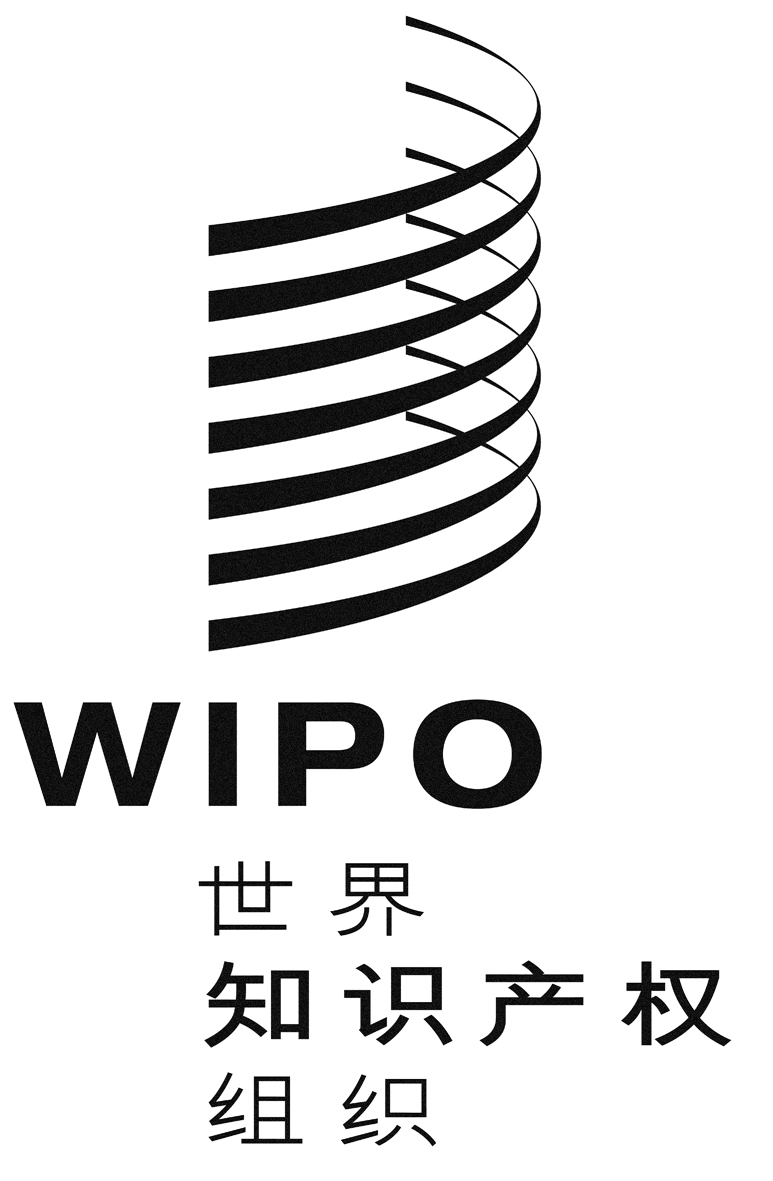 CA/56/inf/2A/56/inf/2A/56/inf/2原 文：英文原 文：英文原 文：英文日 期：2016年12月16日  日 期：2016年12月16日  日 期：2016年12月16日  文件代码和序号文件语言文件主题A/56/INF/1 Rev.2E,F一般信息A/56/INF/2A,C,E,F,R,S文件一览表A/56/INF/3E,F与会人员名单A/56/INF/4E,F主席团成员A/56/1A,C,E,F,R,S统一编排并加说明的议程A/56/2 Rev.A,C,E,F,R,S接纳观察员A/56/3A,C,E,F,R,S世界知识产权组织大会、世界知识产权组织成员国会议、巴黎联盟大会和伯尔尼联盟大会2017年例会议程草案A/56/4A,C,E,F,R,S外聘审计员的报告A/56/5A,C,E,F,R,S2014/15两年期计划绩效报告A/56/6A,C,E,F,R,S内部监督司（监督司）关于2014/2015年计划绩效报告的审定报告A/56/7A,C,E,F,R,S2015年年度财务报告和财务报表A/56/8A,C,E,F,R,S2014/15两年期财务管理报告A/56/9A,C,E,F,R,S2010-2015年中期战略计划审查A/56/10A,C,E,F,R,S世界知识产权组织（WIPO）2016-2021年中期战略计划A/56/10 Add.A,C,E,F,R,S世界知识产权组织（WIPO）2016-2021年中期战略计划增编A/56/11A,C,E,F,R,S截至2016年9月1日的会费缴纳情况A/56/12A,C,E,F,R,S计划和预算委员会的决定A/56/13A,C,E,F,R,S增列题为“审查内部监督事务厅（监督厅）的报告”的补充议程项目的提案A/56/14A,C,E,F,R,S审查按联盟的收入和预算分配方法A/56/15A,C,E,F,R,S2016/17两年期开设新的WIPO驻外办事处A/56/16A,C,E,F,R,S简要报告A/56/17A,C,E,F,R,S总报告*****WO/GA/48/1A,C,E,F,R,SWIPO独立咨询监督委员会（咨监委）的报告WO/GA/48/2A,C,E,F,R,S内部监督司（监督司）司长的年度报告WO/GA/48/3A,C,E,F,R,S关于版权及相关权常设委员会的报告WO/GA/48/4A,C,E,F,R,S关于专利法常设委员会（SCP）的报告WO/GA/48/5A,C,E,F,R,S关于商标、工业品外观设计和地理标志法律常设委员会（SCT）的报告WO/GA/48/6A,C,E,F,R,S关于召开通过外观设计法条约（DLT）外交会议的事项WO/GA/48/7A,C,E,F,R,S关于发展与知识产权委员会（CDIP）的报告和审查发展议程各项建议的落实情况WO/GA/48/8A,C,E,F,R,S关于发展与知识产委员会（CDIP）相关事项的
决定WO/GA/48/9A,C,E,F,R,S关于知识产权与遗传资源、传统知识和民间文学艺术政府间委员会（IGC）的报告WO/GA/48/10A,C,E,F,R,S关于WIPO标准委员会（CWS）的报告WO/GA/48/11A,C,E,F,R,S关于执法咨询委员会（ACE）的报告WO/GA/48/12 Rev.A,C,E,F,R,SWIPO仲裁与调解中心，包括域名WO/GA/48/13A,C,E,F,R,S关于WIPO有关机构对落实发展议程相关建议所作贡献的说明WO/GA/48/14 Rev.A,C,E,F,R,SWIPO大会主席的选举周期WO/GA/48/15A,C,E,F,R,SWIPO协调委员会作出的决定WO/GA/48/16A,C,E,F,R,S独立咨询监督委员会（咨监委）关于《内部监督章程》的修正案提案WO/GA/48/16 Corr.A,C,E,F,R,S独立咨询监督委员会（咨监委）关于《内部监督章程》的修正案提案更正WO/GA/48/17A,C,E,F,R,S报　告*****PCT/A/48/1A,C,E,F,R,S关于PCT工作组的报告PCT/A/48/2A,C,E,F,R,S国际单位的质量相关工作PCT/A/48/3A,C,E,F,R,S《PCT实施细则》拟议修正案PCT/A/48/4A,C,E,F,R,S指定土耳其专利局为PCT国际检索和初步审查
单位PCT/A/48/5A,C,E,F,R,S报　告*****MM/A/50/INF/1A,C,E,F,R,S马德里联盟2014/15两年期盈余MM/A/50/1A,C,E,F,R,S马德里体系商品和服务数据库进展报告MM/A/50/2A,C,E,F,R,S审查《商标国际注册马德里协定有关议定书》第九条之六的适用MM/A/50/3A,C,E,F,R,S关于仅加入《马德里协定》的提案MM/A/50/4A,C,E,F,R,S商标国际注册马德里协定及该协定有关议定书的共同实施细则》拟议修正案MM/A/50/5A,C,E,F,R,S报　告*****H/A/36/1A,C,E,F,R,S《〈海牙协定〉1999年文本和1960年文本共同实施细则》拟议修正案H/A/36/2A,C,E,F,R,S报　告*****LI/A/33/1A,C,E,F,R,S关于里斯本联盟的财务事项LI/A/33/2A,C,E,F,R,S关于里斯本联盟财务事项的提案LI/A/33/3A,C,E,F,R,S报　告*****MVT/A/1/1A,C,E,F,R,S议事规则MVT/A/1/2 Rev.A,C,E,F,R,S《关于为盲人、视力障碍者或其他印刷品阅读障碍者获得已出版作品提供便利的马拉喀什条约》的状态MVT/A/1/3A,C,E,F,R,S报　告*****WO/CC/73/INF/1A,C,E,F,R,S关于在本国居住但不在本国服务的工作人员教育补助金既得权利问题的法律意见以及潜在实行有限过渡措施的财务影响评估WO/CC/73/1A,C,E,F,R,S人力资源年度报告WO/CC/73/1 Corr.A,C,E,F,R,S人力资源年度报告更正WO/CC/73/2A,C,E,F,R,S道德操守办公室年度报告WO/CC/73/3A,C,E,F,R,S《工作人员条例与细则》修订案WO/CC/73/4A,C,E,F,R,S关于在本国居住但不在本国服务的工作人员教育补助金问题的《工作人员条例》修订案WO/CC/73/5A,C,E,F,R,S关于地域分配的报告WO/CC/73/5 Corr.E关于地域分配的报告更正WO/CC/73/6A,C,E,F,R,S任命内部监督司（监督司）司长WO/CC/73/6 Corr.E任命内部监督司（监督司）司长：更正WO/CC/73/7A,C,E,F,R,S报　告*****B/EC/62/1A,C,E,F,R,S报　告*****P/EC/56/1A,C,E,F,R,S报　告